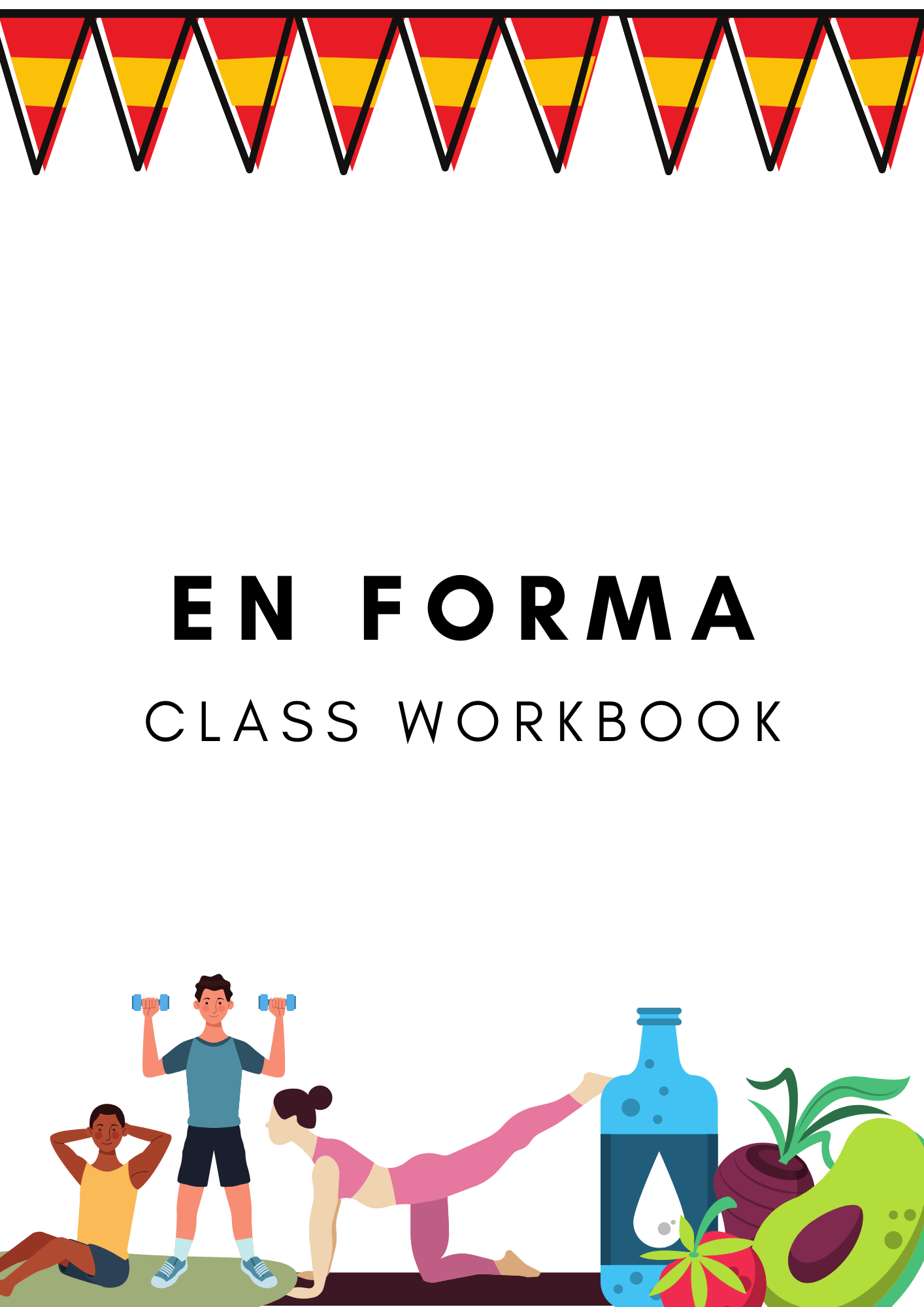 En formaClass WorkbookUnidad 1: ¿Llevas una dieta sana?Actividad 1Find the foods in the wordsearch and add to the images below.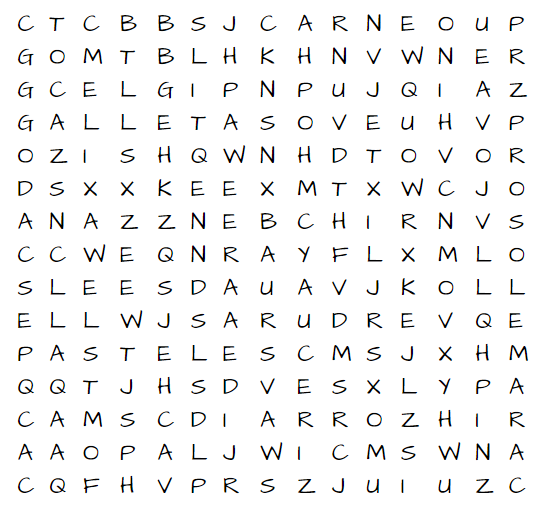 Actividad 2Match the Spanish to the English by colour coding them.Actividad 3Fill in the gaps with the correct direct object pronoun.1. Me gusta mucho el pan. ______ como dos veces al día.2. Me encantan las galletas. _______ como cada día.3. No me gusta nada la pasta. Nunca ______ como.4. Me gusta el pescado. ______ como tres veces a la semana.5. Me gustan los pasteles. ________ como de vez en cuando.Actividad 4Answer the following questions in Spanish using the direct object pronouns.1. ¿Con qué frecuencias comes arroz?___________________________________________________________________________________2. ¿Con qué frecuencias comes carne?___________________________________________________________________________________3. ¿Con qué frecuencias comes caramelos?___________________________________________________________________________________4. ¿Con qué frecuencias comes verduras?___________________________________________________________________________________¿Con qué frecuencias comes huevos?___________________________________________________________________________________Actividad 5Put the text back into a logical order.Unidad 2: ¿Qué haces para estar en forma?Actividad 1Find the ten sports in the word cloud and add to the correct column in the table below.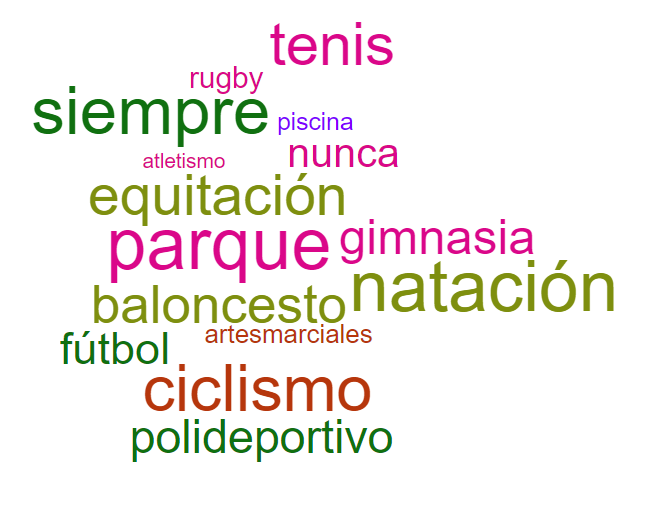 Actividad 2Complete the translations below1. I play rugby once a week.2. I prefer to play football.3. I also do cycling.4. On Monday’s I go to the pool and I do swimming.6. I play football in the park with my friends.Actividad 5Read the text and complete the sentences below.Soy muy afortunado porque trabajo en lo que más me gusta, el boxeo. Empecé a hacer boxeo a los diez años. A los quince años participé en un campeonato profesional. ¡Lo gané! Para estar en forma llevo una dieta sana. Como fruta y verduras todos los días. Casi nunca como carne, prefiero el pescado. De vez en cuando como un poco de chocolate, aunque es malsano. Ayer fui a la gimnasia y después comí atún y ensalada.Carlos1. Carlos started boxing when he was ________________________________________.2. At 15 years old Carlos _____________________________________________________.3. Everyday Carlos eats ______________________________________________________.4. Carlos almost never eats ___________________________________________________.5. From time-to-time Carlos eats _______________________________________________.6. Yesterday Carlos ate _______________________________________________________.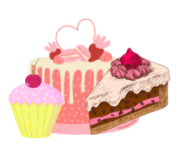 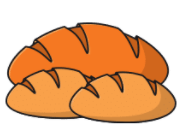 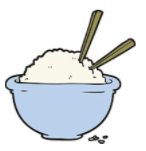 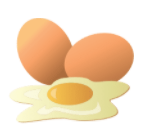 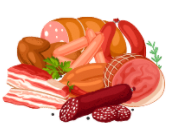 Los ____________El _____________El __________Los ___________La ______________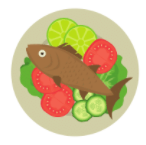 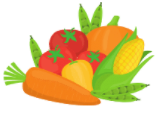 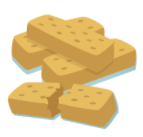 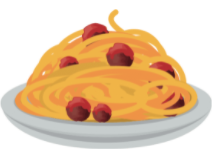 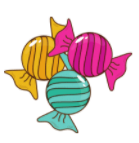 El _____________Las _____________Las ________La ____________Los ______________tres veces al díamuy a menudofrom time to timetwice a weekcada día / todos los díasuna vez al mes(casi) nuncathree times a dayonce a monthde vez en cuandodos veces a la semanavery often(almost) neverevery daypescado y lo como cadaDiría que llevo una dieta bastante1vegetariana. Me gustan loscomo una vez a la semana.día. También como muchasverduras. Nunca como la carne ya que soysana. Me gusta mucho elcaramelos, pero solo losJuego al …Hago …